ПРОТОКОЛ № _____Доп. Вр.                    в пользу                                           Серия 11-метровых                    в пользу                                            Подпись судьи : _____________________ /_________________________ /ПредупрежденияУдаленияПредставитель принимающей команды: ______________________ / _____________________ Представитель команды гостей: _____________________ / _________________________ Замечания по проведению игры ______________________________________________________________________________________________________________________________________________________________________________________________________________________________________________________________________________________________________________________________________________________________________________________________________________________________________________________________________________________________________________________________Травматические случаи (минута, команда, фамилия, имя, номер, характер повреждения, причины, предварительный диагноз, оказанная помощь): _________________________________________________________________________________________________________________________________________________________________________________________________________________________________________________________________________________________________________________________________________________________________________________________________________________________________________Подпись судьи:   _____________________ / _________________________Представитель команды: ______    __________________  подпись: ___________________    (Фамилия, И.О.)Представитель команды: _________    _____________ __ подпись: ______________________                                                             (Фамилия, И.О.)Лист травматических случаевТравматические случаи (минута, команда, фамилия, имя, номер, характер повреждения, причины, предварительный диагноз, оказанная помощь)_______________________________________________________________________________________________________________________________________________________________________________________________________________________________________________________________________________________________________________________________________________________________________________________________________________________________________________________________________________________________________________________________________________________________________________________________________________________________________________________________________________________________________________________________________________________________________________________________________________________________________________________________________________________________________________________________________________________________________________________________________________________________________________________________________________________________________________________________________________________________________________________________________________________________________________________________________________________________________________________________________________________________________________________________________________________________________________________________________________________________________________Подпись судьи : _________________________ /________________________/ 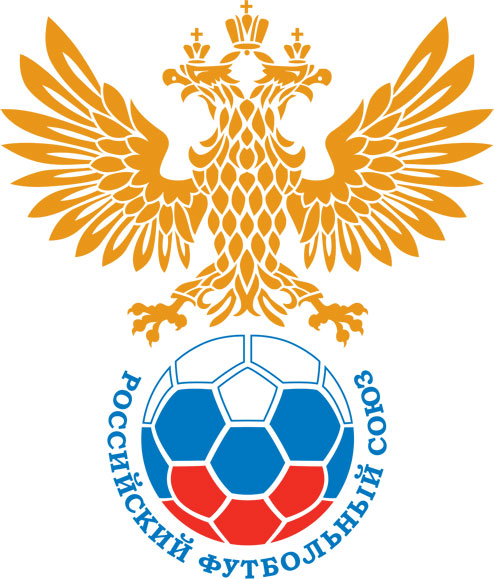 РОССИЙСКИЙ ФУТБОЛЬНЫЙ СОЮЗМАОО СФФ «Центр»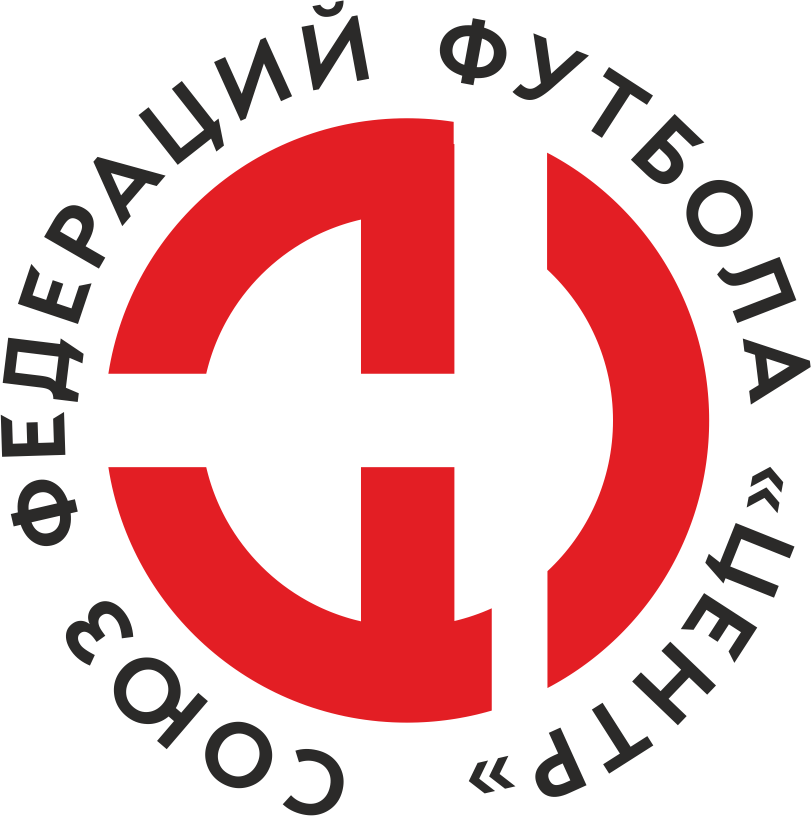    Первенство России по футболу среди команд III дивизиона, зона «Центр» _____ финала Кубка России по футболу среди команд III дивизиона, зона «Центр»Стадион «Старт» (Нововоронеж)Дата:8 июля 2023Атом (Н-воронеж)Атом (Н-воронеж)Атом (Н-воронеж)Атом (Н-воронеж)Калуга-М (Калуга)Калуга-М (Калуга)команда хозяевкоманда хозяевкоманда хозяевкоманда хозяевкоманда гостейкоманда гостейНачало:18:00Освещение:ЕстественноеЕстественноеКоличество зрителей:250Результат:4:0в пользуАтом (Н-воронеж)1 тайм:2:0в пользув пользу Атом (Н-воронеж)Судья:Шишкин Павел  (Тамбов)кат.1 кат.1 помощник:Бронзов Кирилл (Тула)кат.3 кат.2 помощник:Мастиков Александр (Тула)кат.1 кат.Резервный судья:Резервный судья:Заботин Александркат.2 кат.Инспектор:Плохих Алексей Юрьевич (Воронеж)Плохих Алексей Юрьевич (Воронеж)Плохих Алексей Юрьевич (Воронеж)Плохих Алексей Юрьевич (Воронеж)Делегат:СчетИмя, фамилияКомандаМинута, на которой забит мячМинута, на которой забит мячМинута, на которой забит мячСчетИмя, фамилияКомандаС игрыС 11 метровАвтогол1:0Антон МамонтовАтом (Н-воронеж)312:0Сергей КолпаковАтом (Н-воронеж)393:0Александр АкуловАтом (Н-воронеж)664:0Дмитрий КалугинАтом (Н-воронеж)70Мин                 Имя, фамилия                          КомандаОснованиеРОССИЙСКИЙ ФУТБОЛЬНЫЙ СОЮЗМАОО СФФ «Центр»РОССИЙСКИЙ ФУТБОЛЬНЫЙ СОЮЗМАОО СФФ «Центр»РОССИЙСКИЙ ФУТБОЛЬНЫЙ СОЮЗМАОО СФФ «Центр»РОССИЙСКИЙ ФУТБОЛЬНЫЙ СОЮЗМАОО СФФ «Центр»РОССИЙСКИЙ ФУТБОЛЬНЫЙ СОЮЗМАОО СФФ «Центр»РОССИЙСКИЙ ФУТБОЛЬНЫЙ СОЮЗМАОО СФФ «Центр»Приложение к протоколу №Приложение к протоколу №Приложение к протоколу №Приложение к протоколу №Дата:8 июля 20238 июля 20238 июля 20238 июля 20238 июля 2023Команда:Команда:Атом (Н-воронеж)Атом (Н-воронеж)Атом (Н-воронеж)Атом (Н-воронеж)Атом (Н-воронеж)Атом (Н-воронеж)Игроки основного составаИгроки основного составаЦвет футболок: Синие       Цвет гетр: СиниеЦвет футболок: Синие       Цвет гетр: СиниеЦвет футболок: Синие       Цвет гетр: СиниеЦвет футболок: Синие       Цвет гетр: СиниеНЛ – нелюбительНЛОВ – нелюбитель,ограничение возраста НЛ – нелюбительНЛОВ – нелюбитель,ограничение возраста Номер игрокаЗаполняется печатными буквамиЗаполняется печатными буквамиЗаполняется печатными буквамиНЛ – нелюбительНЛОВ – нелюбитель,ограничение возраста НЛ – нелюбительНЛОВ – нелюбитель,ограничение возраста Номер игрокаИмя, фамилияИмя, фамилияИмя, фамилия1Дмитрий Селезнев Дмитрий Селезнев Дмитрий Селезнев 36Илья Коротких Илья Коротких Илья Коротких 57Максим Беляев Максим Беляев Максим Беляев 21Владимир Мезинов  Владимир Мезинов  Владимир Мезинов  7Дмитрий Калугин Дмитрий Калугин Дмитрий Калугин 11Дмитрий Сапельников (к)Дмитрий Сапельников (к)Дмитрий Сапельников (к)6Дмитрий Качуренко Дмитрий Качуренко Дмитрий Качуренко 8Данила Романов Данила Романов Данила Романов 9Антон Мамонтов Антон Мамонтов Антон Мамонтов 10Сергей Колпаков Сергей Колпаков Сергей Колпаков 77Александр Акулов Александр Акулов Александр Акулов Запасные игроки Запасные игроки Запасные игроки Запасные игроки Запасные игроки Запасные игроки 48Илья ОдиноковИлья ОдиноковИлья Одиноков85Кирилл ЕлагинКирилл ЕлагинКирилл Елагин54Владислав ЗакиркоВладислав ЗакиркоВладислав Закирко22Игорь ШестаковИгорь ШестаковИгорь Шестаков15Ярослав НиколаевЯрослав НиколаевЯрослав Николаев2Даниил БатищевДаниил БатищевДаниил Батищев98Тимофей ЛогачевТимофей ЛогачевТимофей Логачев4Павел КубасовПавел КубасовПавел КубасовТренерский состав и персонал Тренерский состав и персонал Фамилия, имя, отчествоФамилия, имя, отчествоДолжностьДолжностьТренерский состав и персонал Тренерский состав и персонал 1Сергей Сергеевич ПанинНачальник командыНачальник командыТренерский состав и персонал Тренерский состав и персонал 234567ЗаменаЗаменаВместоВместоВместоВышелВышелВышелВышелМинМинСудья: _________________________Судья: _________________________Судья: _________________________11Максим БеляевМаксим БеляевМаксим БеляевКирилл ЕлагинКирилл ЕлагинКирилл ЕлагинКирилл Елагин292922Данила РомановДанила РомановДанила РомановЯрослав НиколаевЯрослав НиколаевЯрослав НиколаевЯрослав Николаев5858Подпись Судьи: _________________Подпись Судьи: _________________Подпись Судьи: _________________33Дмитрий СапельниковДмитрий СапельниковДмитрий СапельниковИгорь ШестаковИгорь ШестаковИгорь ШестаковИгорь Шестаков6767Подпись Судьи: _________________Подпись Судьи: _________________Подпись Судьи: _________________44Антон МамонтовАнтон МамонтовАнтон МамонтовВладислав ЗакиркоВладислав ЗакиркоВладислав ЗакиркоВладислав Закирко717155Сергей КолпаковСергей КолпаковСергей КолпаковДаниил БатищевДаниил БатищевДаниил БатищевДаниил Батищев757566Александр АкуловАлександр АкуловАлександр АкуловТимофей ЛогачевТимофей ЛогачевТимофей ЛогачевТимофей Логачев797977Илья КороткихИлья КороткихИлья КороткихПавел КубасовПавел КубасовПавел КубасовПавел Кубасов8181        РОССИЙСКИЙ ФУТБОЛЬНЫЙ СОЮЗМАОО СФФ «Центр»        РОССИЙСКИЙ ФУТБОЛЬНЫЙ СОЮЗМАОО СФФ «Центр»        РОССИЙСКИЙ ФУТБОЛЬНЫЙ СОЮЗМАОО СФФ «Центр»        РОССИЙСКИЙ ФУТБОЛЬНЫЙ СОЮЗМАОО СФФ «Центр»        РОССИЙСКИЙ ФУТБОЛЬНЫЙ СОЮЗМАОО СФФ «Центр»        РОССИЙСКИЙ ФУТБОЛЬНЫЙ СОЮЗМАОО СФФ «Центр»        РОССИЙСКИЙ ФУТБОЛЬНЫЙ СОЮЗМАОО СФФ «Центр»        РОССИЙСКИЙ ФУТБОЛЬНЫЙ СОЮЗМАОО СФФ «Центр»        РОССИЙСКИЙ ФУТБОЛЬНЫЙ СОЮЗМАОО СФФ «Центр»Приложение к протоколу №Приложение к протоколу №Приложение к протоколу №Приложение к протоколу №Приложение к протоколу №Приложение к протоколу №Дата:Дата:8 июля 20238 июля 20238 июля 20238 июля 20238 июля 20238 июля 2023Команда:Команда:Команда:Калуга-М (Калуга)Калуга-М (Калуга)Калуга-М (Калуга)Калуга-М (Калуга)Калуга-М (Калуга)Калуга-М (Калуга)Калуга-М (Калуга)Калуга-М (Калуга)Калуга-М (Калуга)Игроки основного составаИгроки основного составаЦвет футболок: Белые   Цвет гетр:  БелыеЦвет футболок: Белые   Цвет гетр:  БелыеЦвет футболок: Белые   Цвет гетр:  БелыеЦвет футболок: Белые   Цвет гетр:  БелыеНЛ – нелюбительНЛОВ – нелюбитель,ограничение возрастаНЛ – нелюбительНЛОВ – нелюбитель,ограничение возрастаНомер игрокаЗаполняется печатными буквамиЗаполняется печатными буквамиЗаполняется печатными буквамиНЛ – нелюбительНЛОВ – нелюбитель,ограничение возрастаНЛ – нелюбительНЛОВ – нелюбитель,ограничение возрастаНомер игрокаИмя, фамилияИмя, фамилияИмя, фамилияНЛОВ98Владислав Павлоградский Владислав Павлоградский Владислав Павлоградский 21Михаил Богатырев Михаил Богатырев Михаил Богатырев 15Алексей Андреев Алексей Андреев Алексей Андреев 30Роман Брейнер Роман Брейнер Роман Брейнер НЛОВ11Егор Липаев Егор Липаев Егор Липаев 20Андрей Проскура Андрей Проскура Андрей Проскура 40Федор Брендак (к)Федор Брендак (к)Федор Брендак (к)99Александр Таратин Александр Таратин Александр Таратин 24Илья Гришин Илья Гришин Илья Гришин 9Вячеслав Кисенков Вячеслав Кисенков Вячеслав Кисенков 23Андрей Косенко Андрей Косенко Андрей Косенко Запасные игроки Запасные игроки Запасные игроки Запасные игроки Запасные игроки Запасные игроки 22Алексей НаумецАлексей НаумецАлексей Наумец18Микаил ТихоновМикаил ТихоновМикаил Тихонов19Семен КатютаСемен КатютаСемен Катюта77Артемий ПановАртемий ПановАртемий Панов88Владислав ПоляковВладислав ПоляковВладислав Поляков95Максим ДемочкинМаксим ДемочкинМаксим ДемочкинТренерский состав и персонал Тренерский состав и персонал Фамилия, имя, отчествоФамилия, имя, отчествоДолжностьДолжностьТренерский состав и персонал Тренерский состав и персонал 1Евгений Сергеевич ЛосевГлавный тренерГлавный тренерТренерский состав и персонал Тренерский состав и персонал 2Николай Сергеевич СидоровТренерТренер3Игорь Семенович ЭлькиндНачальник командыНачальник команды4Максим Юрьевич ПетраковАдминистраторАдминистратор567Замена Замена ВместоВместоВышелМинСудья : ______________________Судья : ______________________11Егор ЛипаевЕгор ЛипаевАртемий Панов6922Илья ГришинИлья ГришинСемен Катюта79Подпись Судьи : ______________Подпись Судьи : ______________Подпись Судьи : ______________33Федор БрендакФедор БрендакВладислав Поляков81Подпись Судьи : ______________Подпись Судьи : ______________Подпись Судьи : ______________44Вячеслав КисенковВячеслав КисенковМикаил Тихонов8455Артемий ПановАртемий ПановМаксим Демочкин866677        РОССИЙСКИЙ ФУТБОЛЬНЫЙ СОЮЗМАОО СФФ «Центр»        РОССИЙСКИЙ ФУТБОЛЬНЫЙ СОЮЗМАОО СФФ «Центр»        РОССИЙСКИЙ ФУТБОЛЬНЫЙ СОЮЗМАОО СФФ «Центр»        РОССИЙСКИЙ ФУТБОЛЬНЫЙ СОЮЗМАОО СФФ «Центр»   Первенство России по футболу среди футбольных команд III дивизиона, зона «Центр» _____ финала Кубка России по футболу среди футбольных команд III дивизиона, зона «Центр»       Приложение к протоколу №Дата:8 июля 2023Атом (Н-воронеж)Калуга-М (Калуга)команда хозяевкоманда гостей